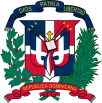 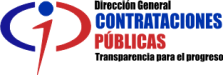 OFICINA DE INGENIEROS SUPERVISORES DE OBRAS DEL ESTADO“AÑO DE LA INNOVACION Y LA COMPETITIVIDAD”Unidad Operativa de Compras y ContratacionesFORMULARIO DE INSCRIPCION Procedimiento de excepción por exclusividad PEEX -OISOE –002-2020Firmado por_______________________________________Nota: los datos suministrados tales como correo electrónico, teléfono y representante, además de la demostración de interés, serán utilizados por la OISOE, para fines de la habilitación del proceso virtual, mediante el cual se celebrará el presente proceso.DATOS DEL OFERENTE:Persona física:Persona MoralConsorcioNombre del oferenteEmpresas que conforman el consorcio. Nombre del representante legal.Cédula RNC.Teléfono Correo electrónicoDirecciónMediante el presente formulario, manifestamos nuestro interés de participar en el Procedimiento de excepción por exclusividad, PEEX -OISOE –002-2020, para la “Adquisición de licencias Microsoft Office 365 E3, Windows Server Datacenter 2019, y Windows Server Standard 2019”.